Урок «Площадь круга»Составитель: Новикова Татьяна Аркадьевна, учитель математики МОУ СОШ № 59, г. ЯрославляЦели урока: изучить формулу площади круга, получив формулу  в ходе выполнения практической работы, научить применять ее при решении задач;развивать познавательный интерес обучающихся, познакомить их с историческим материалом;прививать обучающимся навык самостоятельности в работе, учить трудолюбию, аккуратности.Место и время проведения: урок проводится в 6 классе при изучении темы «Круг. Площадь круга»Оборудование:  для выполнения практической работы ученики должны приготовить круги радиусом 6 см. Половину круга выкрасить красным цветом, а другую – синим.ХОД УРОКАОрганизационный момент урока.Актуализация опорных знаний.
Ответы на вопросы:
1. Что называется окружностью? Приведите примеры из жизни.2. Что называется кругом? Приведите примеры из жизни.3. Что называется радиусом?4. Как найти длину окружности?5. Чему длина полуокружности?6. Чему равна площадь прямоугольника? 7. Вычислите: .8. Замените * числом, чтобы получилось верное равенство:Ш. Создание проблемной ситуации. Постановка целей урока.
Один ученик пытается на доске с помощью циркуля и линейки сконструировать что-то на основе табуретки с круглым сиденьем.2 ученик: Чем ты занимаешься?1 ученик: Да вот хочу вместо круглого сиденья приладить квадратное с тем условием, чтобы площадь нового сиденья была равна площади прежнего. А кроме циркуля и линейки у меня ничего нет.2 ученик: А я читал о такой задаче. Это знаменитая древняя задача о квадратуре круга. Ей уже более 4000 лет. Не было в древности ученого, который бы ею не занимался.1 ученик: Но как найти площадь круга?2 ученик: Сегодня на уроке, мы все вместе и узнаем эту формулу.IV. Практическая работа.Ученики 1 ряда делят свой круг по радиусам на 8 равных секторов (4 сектора красных, 4 – синих). Ученики 2 ряда делят круг на 16 секторов, а 3-го ряда – на 12 секторов.Сектора наклеить на бумагу, чередуя красные и синие. Причем сектора одного цвета наклеиваются дугой вниз, а другого цвета – дугой вверх. Радиусы соседних секторов строго совмещаются друг с другом.В результате получается следующая фигура: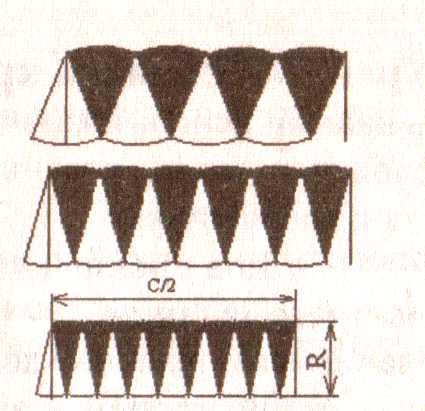 Вопросы:На что похожа получившаяся фигура?Как найти площадь данной фигуры?Каковы ее размеры: ширина, длина?Чем больше число секторов, тем ближе фигура приближается к прямоугольнику.V. Формирование умений и навыков.1.         Ответ: 50,24 .2.         Ответ: 0,1256.3.         
                          Ответ: 5 VI. Возвращение к проблеме.Можно ли из круга получить квадрат той же площади?(Один из возможных ответов: «Нет, потому что число  приближенное»)Невозможность решения данной задачи доказал немецкий ученый Линдеман в 1889 году.VII. Практическая работа: №680.VIII. Итоги урока.IX. Домашнее задание: прочитать § 23, рассмотреть еще один из способов вывода формулы площади круга, №675(б), 676(в), 677(б), 679.